Kondratyuk AleksandrExperience:Position applied for: 3rd OfficerDate of birth: 11.04.1985 (age: 32)Citizenship: UkraineResidence permit in Ukraine: NoCountry of residence: UkraineCity of residence: MariupolPermanent address: Stroiteley Ave., 37а-13Contact Tel. No: +38 (062) 937-36-01 / +38 (096) 638-13-21E-Mail: kondratyuk.alex@yandex.ruU.S. visa: NoE.U. visa: NoUkrainian biometric international passport: Not specifiedDate available from: 01.12.2011English knowledge: ExcellentMinimum salary: 2000 $ per monthPositionFrom / ToVessel nameVessel typeDWTMEBHPFlagShipownerCrewingAble Seaman07.09.2010-29.03.2011PavianBulk Carrier75000Man B&W13600CuracaoKomrowski GmbHBarkAble Seaman21.09.2009-11.01.2010Andrina FMulti-Purpose Vessel1890Man B&W600Antigua & BarbudaPeter Dohle GmbHPeter Dohle Odessa branchAble Seaman27.08.2008-07.03.2009CeciliaMulti-Purpose Vessel7799Man B&W3350Antigua & BarbudaPeter Dohle GmbHBermudasAble Seaman15.11.2007-19.04.2008IsoldeBulk Carrier47800Sulzer10800LiberiaPeter Dohle GmbHBermudasCrane Operator03.08.2005-15.08.2007Evgeniy PetrovFloating Crane7501500UkraineMariupol State Sea Port&mdash;Able Seaman22.01.2007-13.08.2007IberiaBulk Carrier42000Sulzer11500PanamaZafira Shipholding Inc.Intercont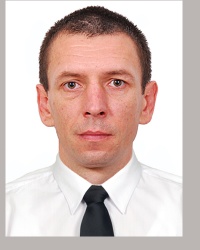 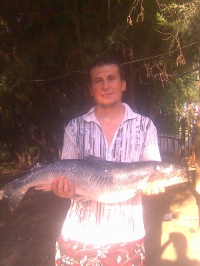 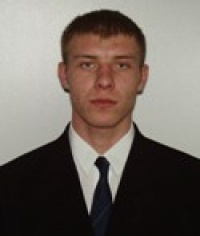 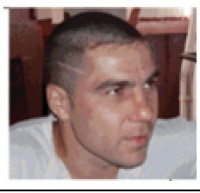 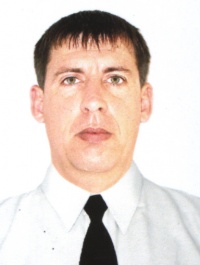 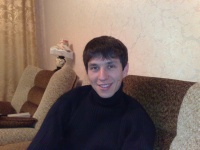 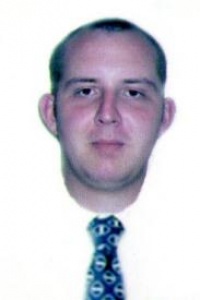 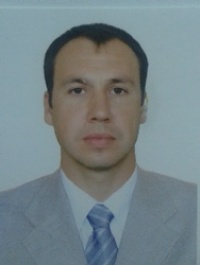 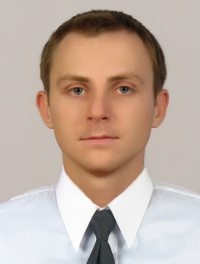 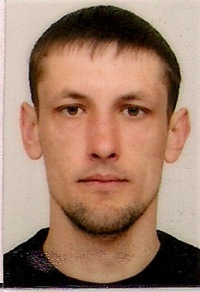 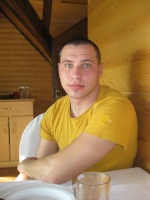 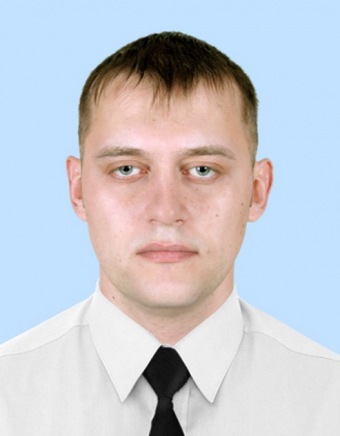 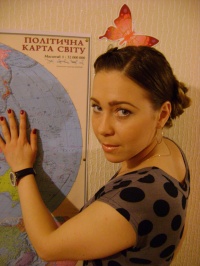 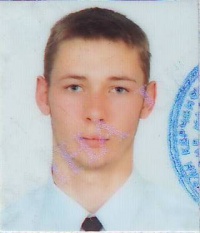 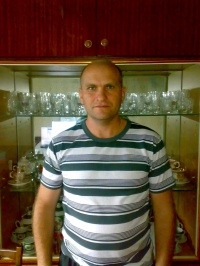 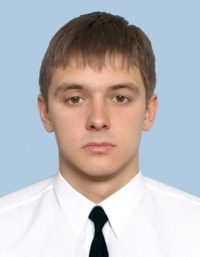 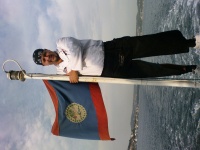 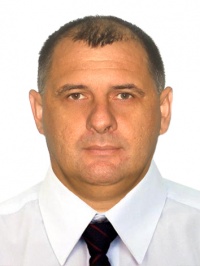 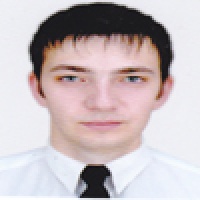 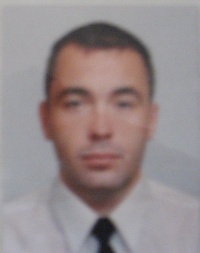 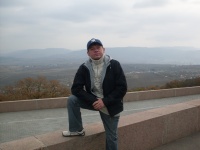 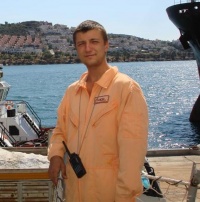 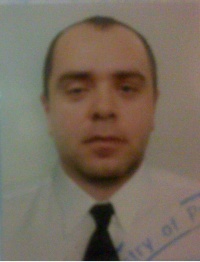 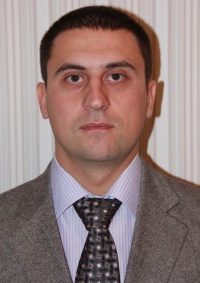 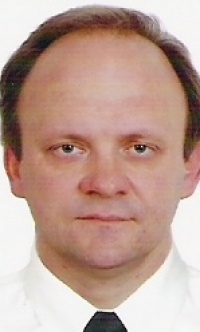 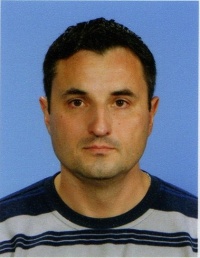 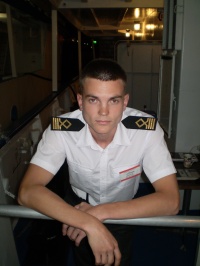 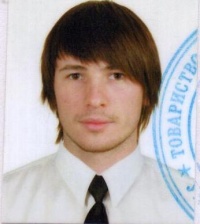 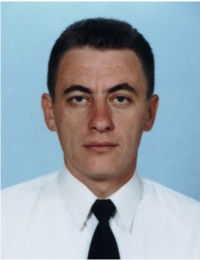 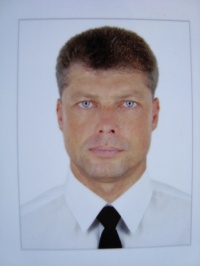 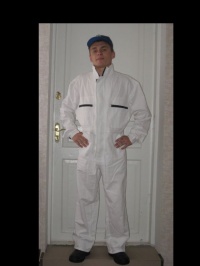 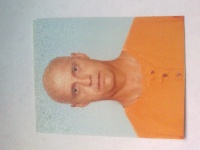 